附件：上海重点产业发展紧缺急需的技能型类职业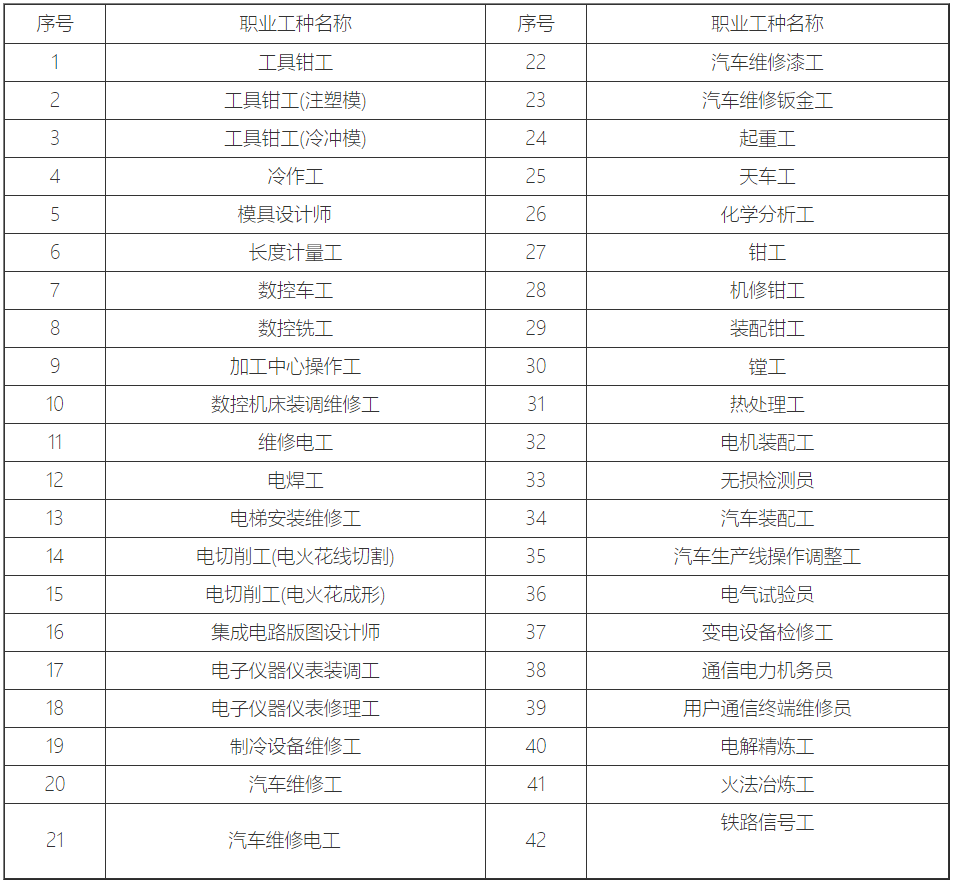 